ЕПИДЕМИОЛОГИЧНА ОБСТАНОВКА ЗА ОБЛАСТ ДОБРИЧ През периода са регистрирани общо 43 случая на заразни заболявания, от които: 2 случая на грип и остри респираторни заболявания (ОРЗ).Общата заболяемост от грип и ОРЗ за областта е 2,43 %оо на 10000 души.     Регистрирани остри респираторни заболявания (ОРЗ) по възрастови групи през периода: 36 регистрирани случая на заболели от COVID-19. Заболяемост за областта за 14 дни на 100 000 жители към 19.09.2022г. – 51,40 %000 при 101,42 %000 за РБългария.2 случая на въздушно-капкова инфекция - варицела и туберкулоза;2 случая на чревна инфекция - колиентерит и ентероколит;1 случай на инфекция с множествен механизъм на предаване -  сифилис.На територията на област Добрич през отчетния период няма регистрирани хранителни взривове.ДИРЕКЦИЯ „НАДЗОР НА ЗАРАЗНИТЕ БОЛЕСТИ”Направени проверки на обекти в лечебни заведения за болнична и извънболнична медицинска помощ -64 бр.Извършени епидемиологични проучвания на регистрирани заразни болести - 41 бр.В отдел Медицински изследвания са изработени общо 263 бр.: 11 бр. бързи антигенни тестове, 140 бр. околна среда, 110 бр. паразитологични изследвания и 2 чревни изследвания.През консултативния кабинет по СПИН /КАБКИС/ няма преминали лица. ДИРЕКЦИЯ „МЕДИЦИНСКИ ДЕЙНОСТИ”Извършени са общо 2 проверки, на лечебни заведения за болнична помощ. По Наредба №3 от 05.04.2019г. за медицинските дейности извън обхвата на ЗЗО, за които МЗ субсидира лечебните заведения, и за критериите и реда за субсидиране  на лечебните заведения са извършени 2 проверки в ЛЗБП. Изпратени документи към Изпълнителна Агенция Медицински надзор за заличаване на ЛЗ – 1.Издаденa е 1 заповед за промяна на състава на ЛКК.Приети  и обработени  жалби- 1.За периода в РКМЕ са приети и обработени 99 медицински досиета, извършени са 91 справки, изготвени са 72 преписки и 5 бр. МЕД за протокола за ТП на НОИ, проверени са 12 експертни решения (ЕР).ДИРЕКЦИЯ „ОБЩЕСТВЕНО ЗДРАВЕ”Предварителен здравен контрол: Издадено е 1 хигиенно становище във връзка с ДПК. Извършени са 4 проверки на обекти с обществено предназначение (ООП) в процедура по регистрация, вкл. и по предписания. Регистрирани са 3 обекта с обществено предназначение.През периода са извършени общо 221 основни проверки по текущия здравен контрол. Реализираните насочени проверки са общо 218: 104 от тях са извършени във връзка с контрола по тютюнопушенето и продажбата на алкохол; 81 – контрол върху ДДД-мероприятията; 7 – по изпълнения на предписания и заповеди; 2 проверки във връзка с постъпили жалби и сигнали; 18 – по спазване забраната за продажба и употреба на диазотен оксид (райски газ); 6 – във връзка с писмо на МЗ за проверка на биоцид с некоректно търговско наименование на етикета.Лабораторен контрол:Питейни води: физико-химичен и микробиологичен контрол: 6 бр. проби – съответстват на нормативните изисквания.За съдържание на арсен – 4 бр. проби – съответстват на нормативните изисквания. Във връзка с провеждане на насочен здравен контрол са изследвани 13 бр. по физико-химични и микробиологични показатели и 4 бр. проби – по микробиологични показатели – съответстват на нормативните изисквания.Минерални води: микробиологичен контрол: 1 проба – съответства на нормативните изисквания.Води за къпане: не са изследвани.Козметични продукти: не са изследвани.Биоциди и дезинфекционни разтвори: не са изследвани. Физични фактори на средата: по повод постъпила жалба от 2022 г. – второ измерване на шум в 1 обект ЛИШ – измерванията съответстват на нормативните изисквания.По отношение на констатираните отклонения от здравните норми са предприети следните административно-наказателни мерки:- издадени са 2 предписания за провеждане на задължителни хигиенни мерки;- издадени са 3 акт за установени административни нарушения на юридически лица.Дейности по профилактика на болестите и промоция на здравето (ПБПЗ):Проведени са 3 лекции с обхванати 29 лица в училища, пенсионерски клуб и КСУД „Дъга“ в гр. Добрич, при провеждането, на които са предоставени 55 бр. здравно-образователни материали.Оказани 5 бр. методични дейности на 7 лица (педагози, медицински и социални работници).СЕДМИЧЕН ОТЧЕТ ПО СПАЗВАНЕ ЗАБРАНАТА ЗА ТЮТЮНОПУШЕНЕЗа 09.09- 15.09.2022 г. по чл. 56 от Закона за здравето са извършени 89 проверки в 89 обекта (15 детски и учебни заведения, 60 други закрити обществени места по смисъла на § 1а от допълнителните разпоредби на Закона за здравето, 14 открити обществени места). Не са констатирани нарушения на въведените забрани и ограничения за тютюнопушене в закритите и някои открити обществени места. Няма издадени предписания и актове.Д-Р НИКОЛИНКА МИНЧЕВАЗа Директор на Регионална здравна инспекция -  Добрич, Съгласно Заповед РД-01-270/ 01.09.2022г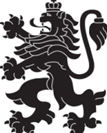 РЕПУБЛИКА БЪЛГАРИЯМинистерство на здравеопазванетоРегионална здравна инспекция-ДобричСЕДМИЧЕН ОПЕРАТИВЕН БЮЛЕТИН НА РЗИ-ДОБРИЧза периода- 09.09- 15.09.2022 г. (37-та седмица)  0-4 г.5-14 г.15-29 г.30-64 г+65 г.общоЗаболяемост %оо---2-22,43 %оо